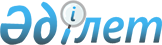 О внесении изменений и дополнений в некоторые приказы Министра информации и общественного развития Республики КазахстанПриказ Министра информации и общественного развития Республики Казахстан от 3 августа 2023 года № 324-НҚ.
      В целях приведения в соответствие с пунктом 15 Положения о Министерстве информации и общественного развития Республики Казахстан, утвержденного постановлением Правительства Республики Казахстан от 26 марта 2019 года № 142, ПРИКАЗЫВАЮ:
      1. Утвердить прилагаемый перечень некоторых приказов Министра информации и общественного развития Республики Казахстан, в которые вносятся изменения и дополнения.
      2. Комитету по делам молодежи и семьи Министерства информации и общественного развития Республики Казахстан, Комитету информации Министерства информации и общественного развития Республики Казахстан, Комитету по делам религий Министерства информации и общественного развития Республики Казахстан, Комитету по развитию межэтнических отношений Министерства информации и общественного развития Республики Казахстан в установленном законодательством Республики Казахстан порядке обеспечить:
      1) в течение пяти календарных дней со дня утверждения настоящего приказа направление его на казахском и русском языках в электронной форме в Республиканское государственное предприятие на праве хозяйственного ведения "Институт законодательства и правовой информации Республики Казахстан" для официального опубликования и включения в Эталонный контрольный банк нормативных правовых актов Республики Казахстан;
      2) уведомление регистрирующего органа о внесении изменений в Положения;
      3) размещение настоящего приказа на интернет-ресурсе Министерства информации и общественного развития Республики Казахстан.
      3. Контроль за исполнением настоящего приказа возложить на курирующих вице-министров информации и общественного развития Республики Казахстан.
      4. Настоящий приказ вводится в действие со дня его подписания. Перечень некоторых приказов Министра информации и общественного развития Республики Казахстан, в которые вносятся изменения и дополнения
      1. Утратил силу приказом Министра культуры и информации РК от 27.09.2023 № 381-НҚ.
      2. Утратил силу приказом Министра культуры и информации РК от 27.09.2023 № 379-НҚ.
      3. Утратил силу приказом Министра культуры и информации РК от 27.09.2023 № 384-НҚ.
      4. Утратил силу приказом Министра культуры и информации РК от 27.09.2023 № 378-НҚ.
					© 2012. РГП на ПХВ «Институт законодательства и правовой информации Республики Казахстан» Министерства юстиции Республики Казахстан
				
      Министр информации иобщественного развитияРеспублики Казахстан 

Д. Қыдырәлі
Утверждено приказом
Министра информации и
общественного развития
Республики Казахстан
от 3 августа 2023 года № 324-НҚ